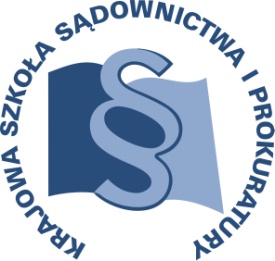 OSU-II.401.165.2017Edycja A – C10/A/18					Lublin, 4 grudnia 2017 r.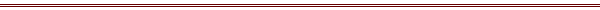 P R O G R A MSZKOLENIA DLA SĘDZIÓW, ASESORÓW SĄDOWYCH ORZEKAJĄCYCH 
W WYDZIAŁACH CYWILNYCH, A TAKŻE PROKURATORÓW I ASESORÓW PROKURATURY ZAJMUJĄCYCH SIĘ SPRAWAMI Z ZAKRESU PRAWA CYWILNEGOTEMAT SZKOLENIA„Reprezentacja Skarbu Państwa i jednostek samorządu terytorialnego”DATA I MIEJSCE:4 – 6 kwietnia 2018 r.			Ośrodek Szkoleniowy w Dębem05-140 Serocktel. (22) 774 20 61, 774 21 51ORGANIZATOR:Krajowa Szkoła Sądownictwa i ProkuraturyOśrodek Szkolenia Ustawicznego i Współpracy MiędzynarodowejKrakowskie Przedmieście 62, 20 - 076 Lublintel. 81 440 87 10OSOBY ODPOWIEDZIALNE ZE STRONY ORGANIZATORA:merytorycznie:				organizacyjnie:sędzia Anna Cybulska			główny specjalista Małgorzata Piotrowskatel. 81 458 37 57 			tel. 22 239 05 12 e-mail: a.cybulska@kssip.gov.pl	e-mail: m.piotrowska@kssip.gov.plWYKŁADOWCY:Marta Romańska - sędzia Sądu Najwyższego, dr hab. nauk prawnych, prof. Uniwersytetu Jagiellońskiego.Zajęcia prowadzone będą w formie seminarium.PROGRAM SZCZEGÓŁOWYŚRODA 			4 kwietnia 2018 r.12.15	odjazd autokaru z Warszawy (parking przy Pałacu Kultury i Nauki od strony Muzeum Techniki) autokar za przednią szybą będzie posiadał tabliczkę z napisem KSSiP /Dębe13.00				zakwaterowanie uczestników13.30 – 14.30		obiad14.30 – 16.00	Zdolność prawna i do czynności prawnych osób prawnych, w tym Skarbu Państwa i jednostek organizacyjnych nieposiadających osobowości prawnej. Zdolność sądowa i procesowa tych podmiotów w postępowaniu cywilnym. Sytuacje gdy cywilnoprocesowa zdolność sądowa przyznana zostaje organowi państwowemu. Prowadzenie – Marta Romańska16.00 – 16.15 		przerwa 16.15 – 17.45 	Państwo i Skarb Państwa oraz jednostki samorządu terytorialnego jako podmioty w prawie publicznym i prywatnym. Organy działające za Państwo oraz jednostki samorządu terytorialnego i ich kompetencje. Zasada ciągłości urzędu i jej konsekwencje.Prowadzenie -  Marta Romańska18.00 			kolacja CZWARTEK 		5 kwietnia 2018 r.8.00 – 9.00 	śniadanie 9.00 – 10.30 	Państwowe i samorządowe osoby prawne 
i sytuacje, w których ten status ma znaczenie. Państwowe i samorządowe jednostki organizacyjne. ,,Zarządzanie mieniem państwowym” w świetle ustawy z dnia 16 grudnia 2016 r. o zasadach zarządzania mieniem państwowym i przepisów ją wprowadzających.Prowadzenie – Marta Romańska10.30 – 10.45 	przerwa 10.45 – 12.15 	Prokuratoria Generalna RP, Prezes Prokuratorii Generalnej RP i Urząd Prokuratorii Generalnej RP oraz zakres ich zadań, w tym zastępstwo procesowe Skarbu Państwa w świetle nowej ustawy o Prokuratorii Generalnej RP.	Prowadzenie – Marta Romańska12.15 – 13.15 		obiad13.15 – 14.45	Zasady reprezentacji Skarbu Państwa 
i państwowych osób prawnych w obrocie cywilnym i w postępowaniu cywilnym. Prowadzenie – Marta Romańska14.45 – 15.00		przerwa15.00 – 16.30		Zasady reprezentacji Skarbu Państwa…-ciąg 					dalszy				Prowadzenie – Marta Romańska18.00				kolacjaPIĄTEK 			6 kwietnia 2018 r.7.30 – 8.30			śniadanie8.30 – 10.00	Zasady reprezentacji jednostek samorządu terytorialnego i samorządowych osób prawnych 
w obrocie cywilnym i w postępowaniu cywilnym.Prowadzenie – Marta Romańska10.00 – 10.15		przerwa 10.15 – 11.45	Sanowanie uchybień dotyczących reprezentacji stron w postępowaniu cywilnym. Konsekwencje niewłaściwej reprezentacji w postępowaniu cywilnym. Prowadzenie – Marta Romańska11.45 – 12.30		obiad12.45 	odjazd autokaru z ośrodka szkoleniowego w Dębem do WarszawyProgram szkolenia dostępny jest na Platformie Szkoleniowej KSSiP pod adresem:http://szkolenia.kssip.gov.pl/login/ oraz na stronie internetowej KSSiP pod adresem: www.kssip.gov.plZaświadczenie potwierdzające udział w szkoleniu generowane jest za pośrednictwem Platformy Szkoleniowej KSSiP. Warunkiem uzyskania zaświadczenia jest obecność na szkoleniu oraz uzupełnienie znajdującej się na Platformie Szkoleniowej anonimowej ankiety ewaluacyjnej (znajdującej się pod programem szkolenia) dostępnej w okresie 30 dni po zakończeniu szkolenia.Po uzupełnieniu ankiety zaświadczenie można pobrać i wydrukować z zakładki 
„moje zaświadczenia”.